S.T.R. PROJECT Stanisław Romaniszyn zaprasza do 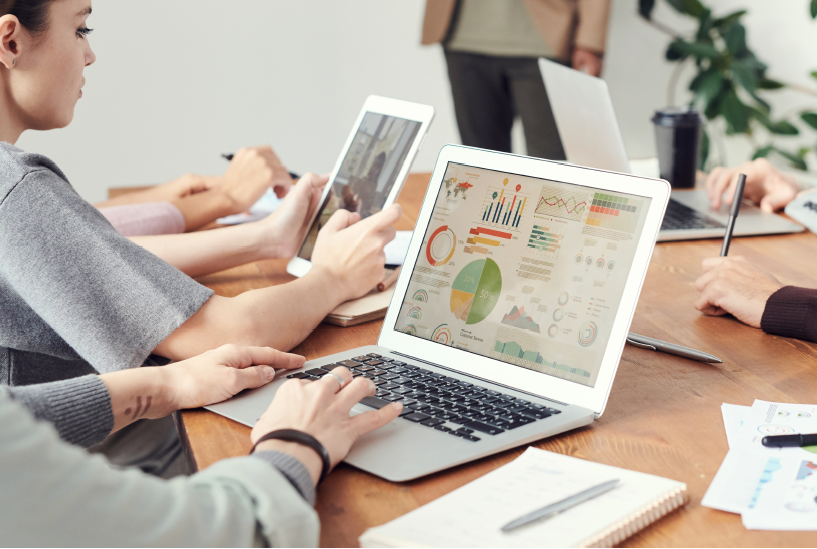 udziału w projekcie “Za rękę z umiejętnościami“ CEL PROJEKTU to nabycie przez minimum 108 osób kompetencji cyfrowych. Nauka wykorzystania ułatwień cyfrowych w codziennym życiu. Spełniasz wszystkie poniższe warunki?Jesteś osobą, która:pracuje i/lub,zamieszkuje i/lubuczy sięw mieście Elbląg, powiecie elbąskim, lidzbarskim, braniewskim lub bartoszyckim?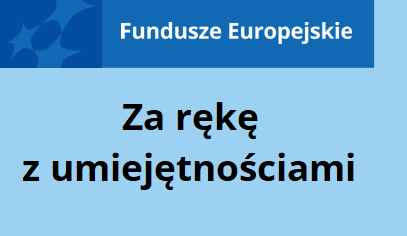 Jesteś osobą, która posiada niskie umiejętności podstawowe (do poziomu 3 Polskiej Ramy Kwalifikacji)? Jesteś osobą, która chętnie uzyska lub uzupełni umiejętności podstawowe, w tym cyfrowe?Jesteś osobą powyżej 25 roku życia?Jesteś osobą szczególnie trudnej sytuacji?       www.mapadotacji.gov.pl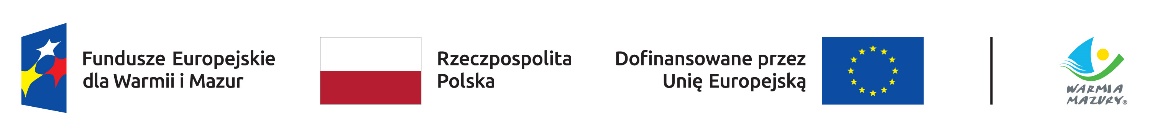 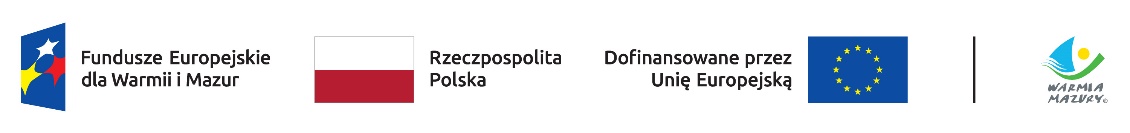 Udział w Projekcie jest bezpłatny !W ramach projektu oferujemy:Pomoc doradcy w zakresie:- jakie mam umiejętności,- jak mogę je poprawić/uzupełnić.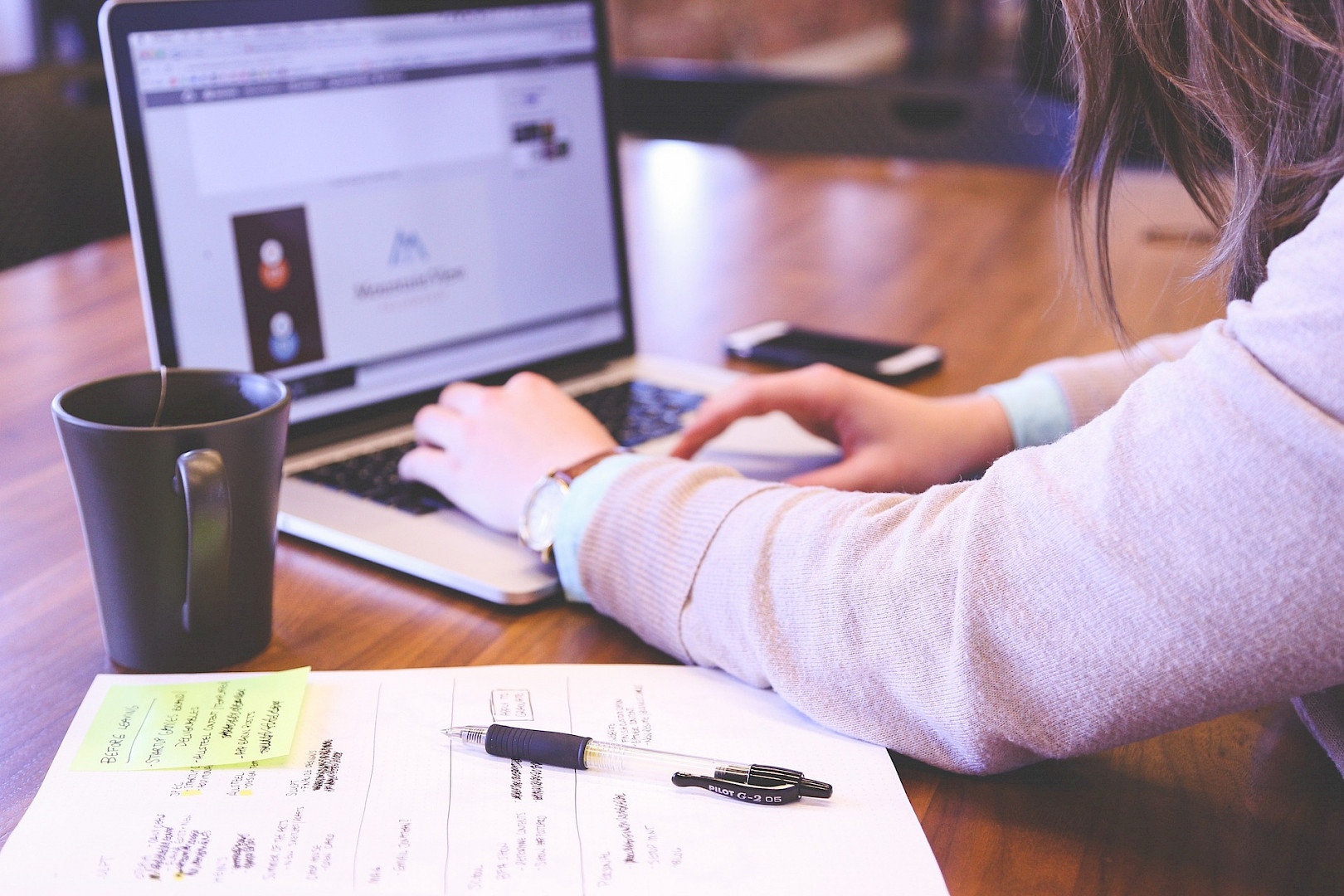 Szkolenie cyfrowe, między innymi:- komputer,- urządzenia mobilne,- kontakt społeczny,- opieka zdrowotna,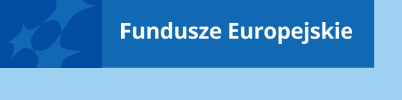 Warsztaty nauki w zakresie:- oszczędzania i planowania,- życia społecznego, - ekologii.Uprawnienia:- szansa na potwierdzenie uzyskanej wiedzy. Wsparcie psychologa w zakresie:chęci rozwoju Zapraszamy do kontaktu: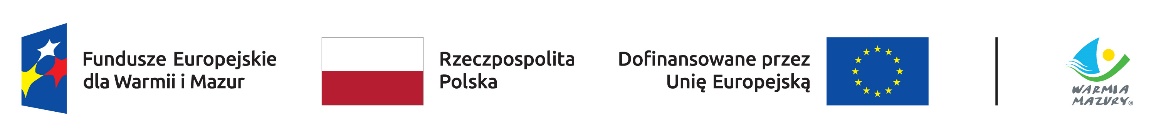 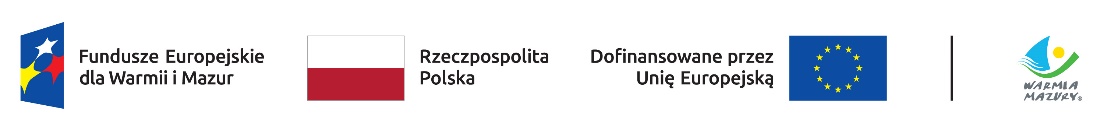 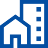 Dostosowane biuro projektu – bez barier - osobiście lub pocztą ul. Rawska 19, 82-300 Elbląg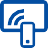 E-mail: m.zubrynowicz@romaniszyn.com.plStrona: https://str-project.pl/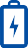 Telefon: + 48 575 – 142 - 888